Η νηπιαγωγός δείχνει φωτογραφικό υλικό από τη βιντεοσκόπηση Παρουσίασης που έγινε στο χώρο του σχολείου, χωρίς τα παιδιά λόγω της αναστολής μαθημάτων και των μέτρων πρόληψης κατά του κορωνοϊού COVID 19, με σκοπό τη διδακτική αξιοποίηση. Την παρουσίαση οργάνωσε η Προϊσταμένη του σχολείου Χριστοπούλου Αγγελική και πραγματοποιήθηκε την Κυριακή 14 Μαρτίου 2021. Ο συμπολίτης μας κ. Παναγιώτης Γώτης συλλέκτης αυθεντικών φορεσιών, κοσμημάτων και όπλων και ταυτόχρονα  μέλος  και χορευτής του θεάτρου Ελληνικών χορών «ΔΩΡΑ ΣΤΡΑΤΟΥ» παρουσίασε την τοπική μας Φορεσιά και Αρματωσιά.Ευχαριστούμε θερμά τον μαθητή της Γ′ Γυμνασίου Ανδραβίδας Αντώνη Αγραπίδη που μας βοήθησε στην υλοποίηση της δράσης.Tα παιδιά παρατηρούν, περιγράφουν, θέτουν ερωτήσεις, εκφράζουν συναισθήματα παίρνουν πληροφορίες για τα μέρη της:Φορεσιάς: ΦΕΣΙ-ΠΟΥΚΑΜΙΣΟ-Γ ΕΛΕΚΙ/ΦΕΡΜΕΛΗ-ΖΩΝΑΡΙ- ΦΟΥΣΤΑΝΕΛΑ-ΚΑΛΤΣΕΣ-ΓΟΝΑΤΑΡΙΑ-ΤΣΑΡΟΥΧΙΑ-0ΠΛΑΑρματωσιάς: ΣΕΛΑΧΙ- ΠΙΣΤΟΛΑ Ή ΚΟΥΜΠΟΥΡΑ-ΣΠΑΘΗ-ΠΑΛΑ-ΓΙΑΤΑΓΑΝΙ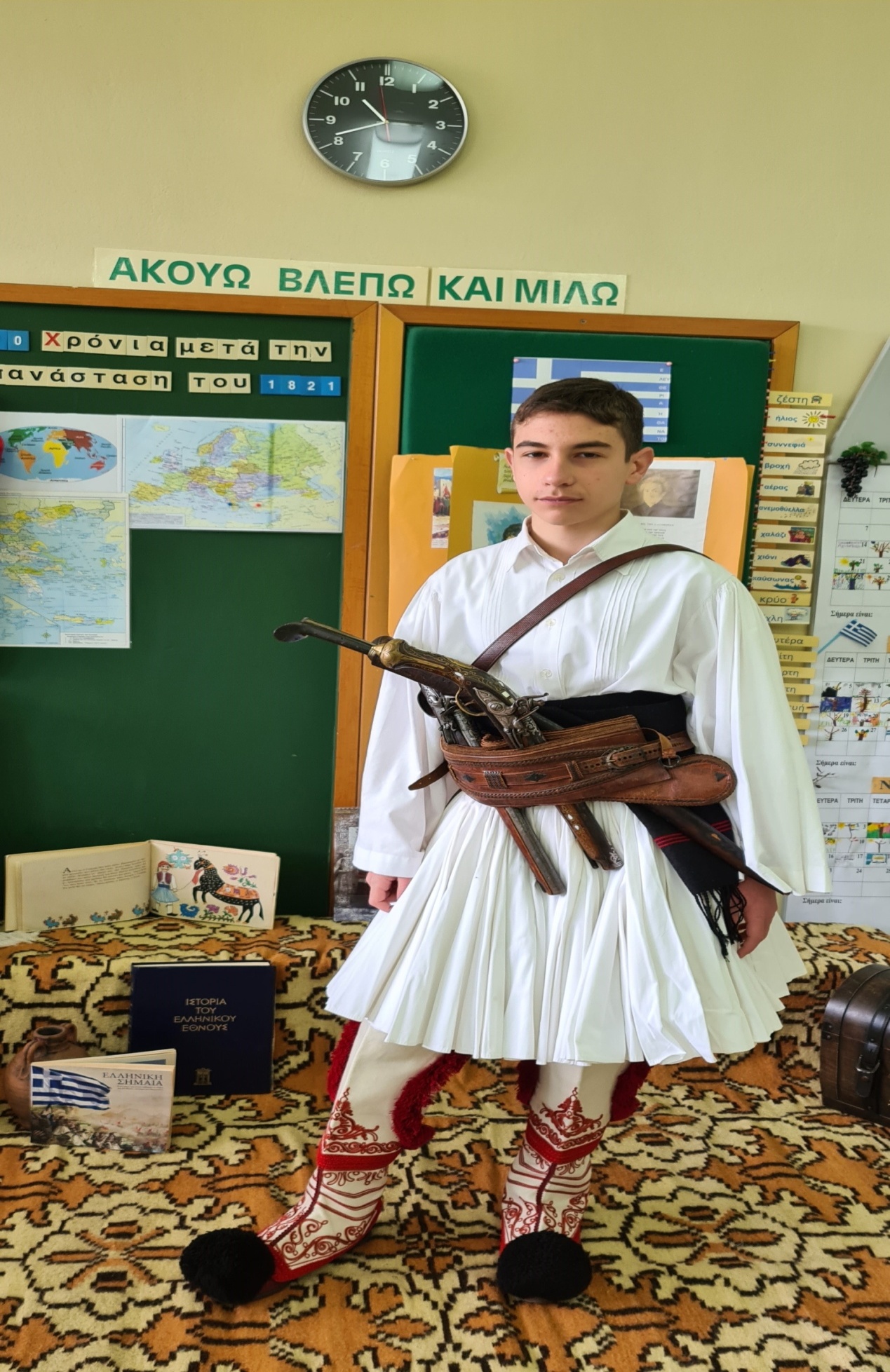 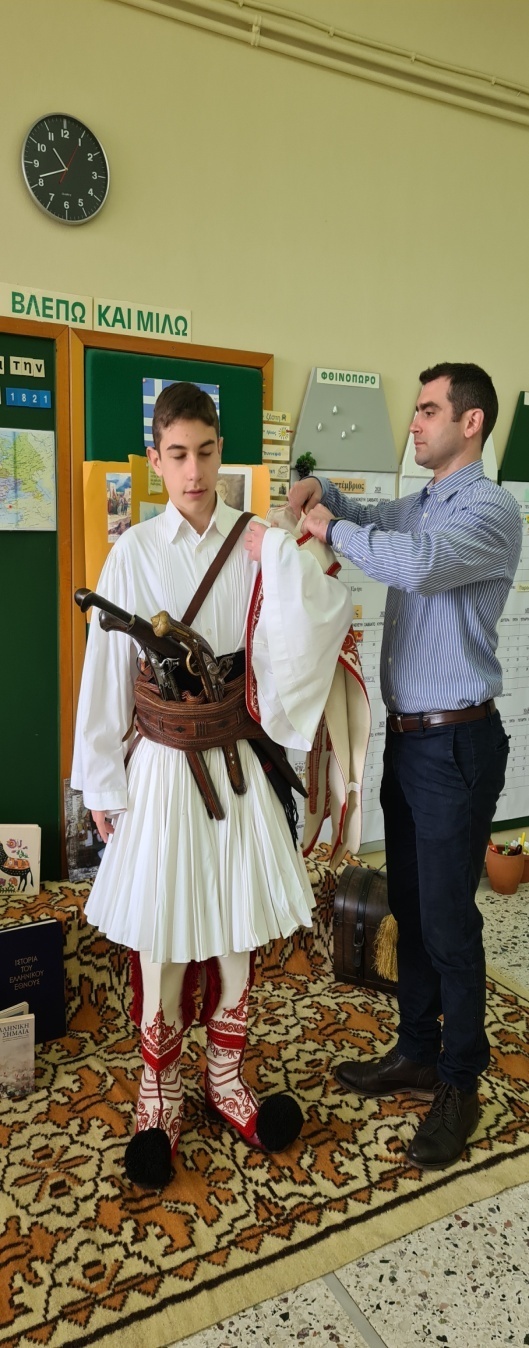 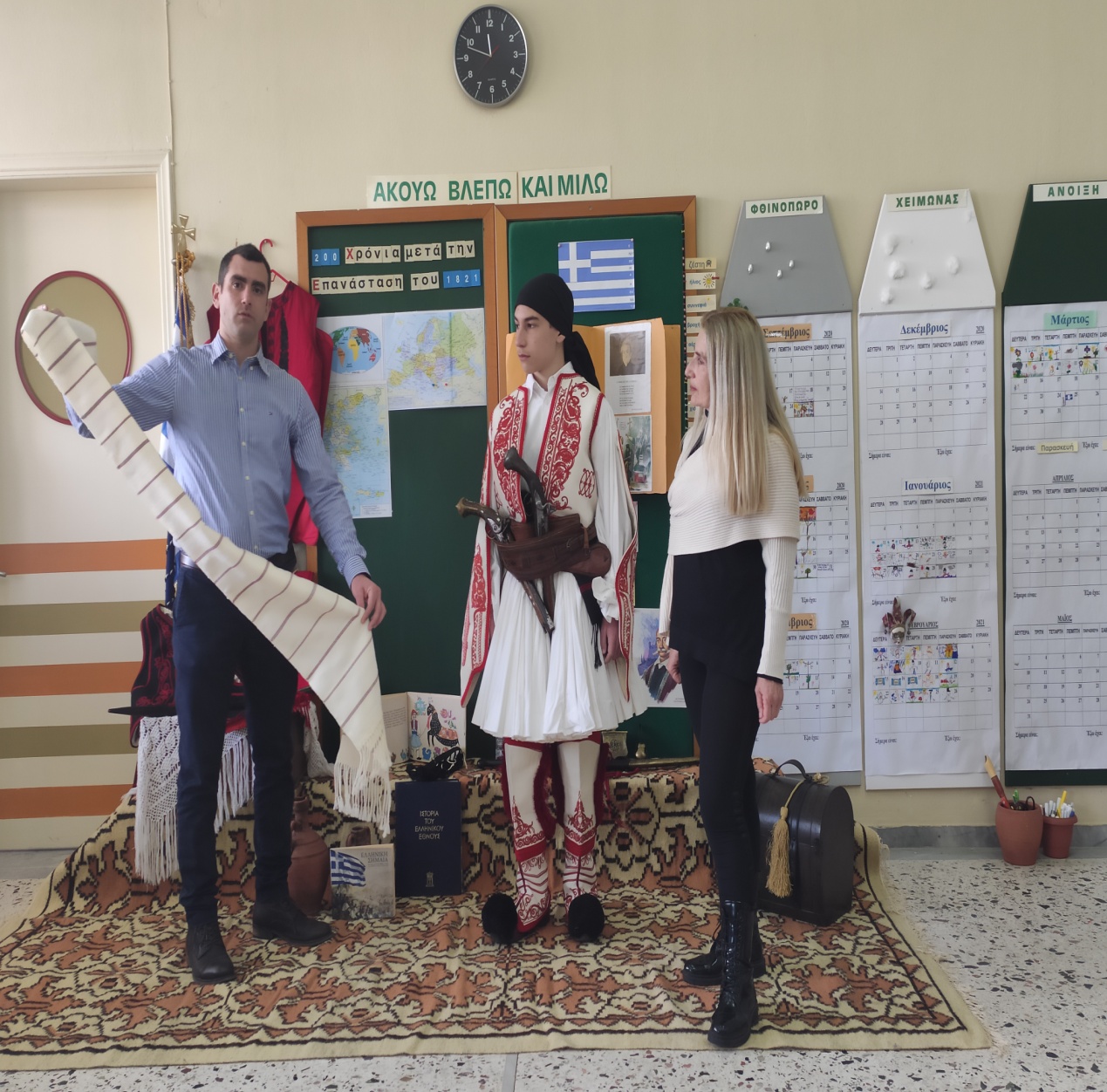 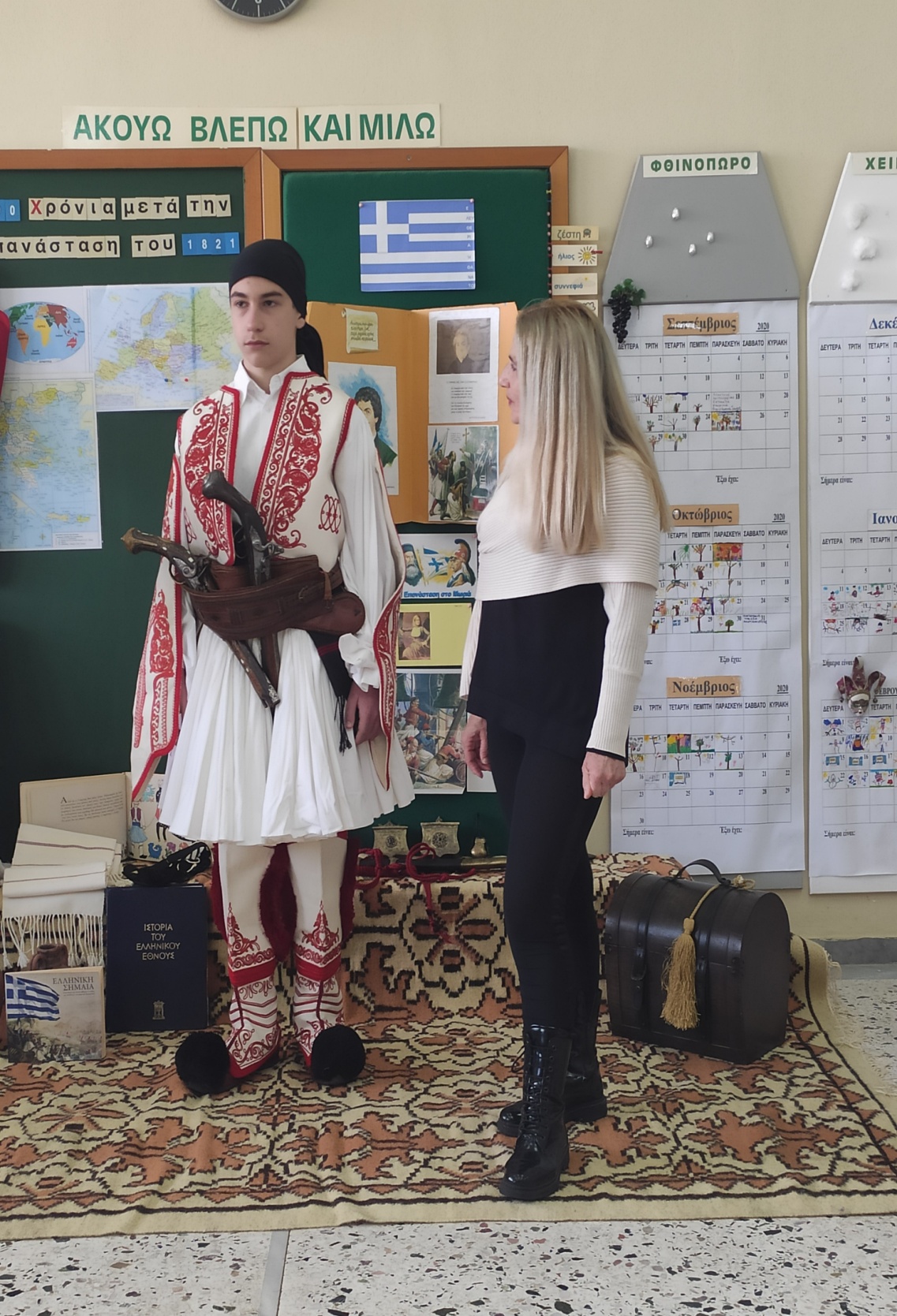 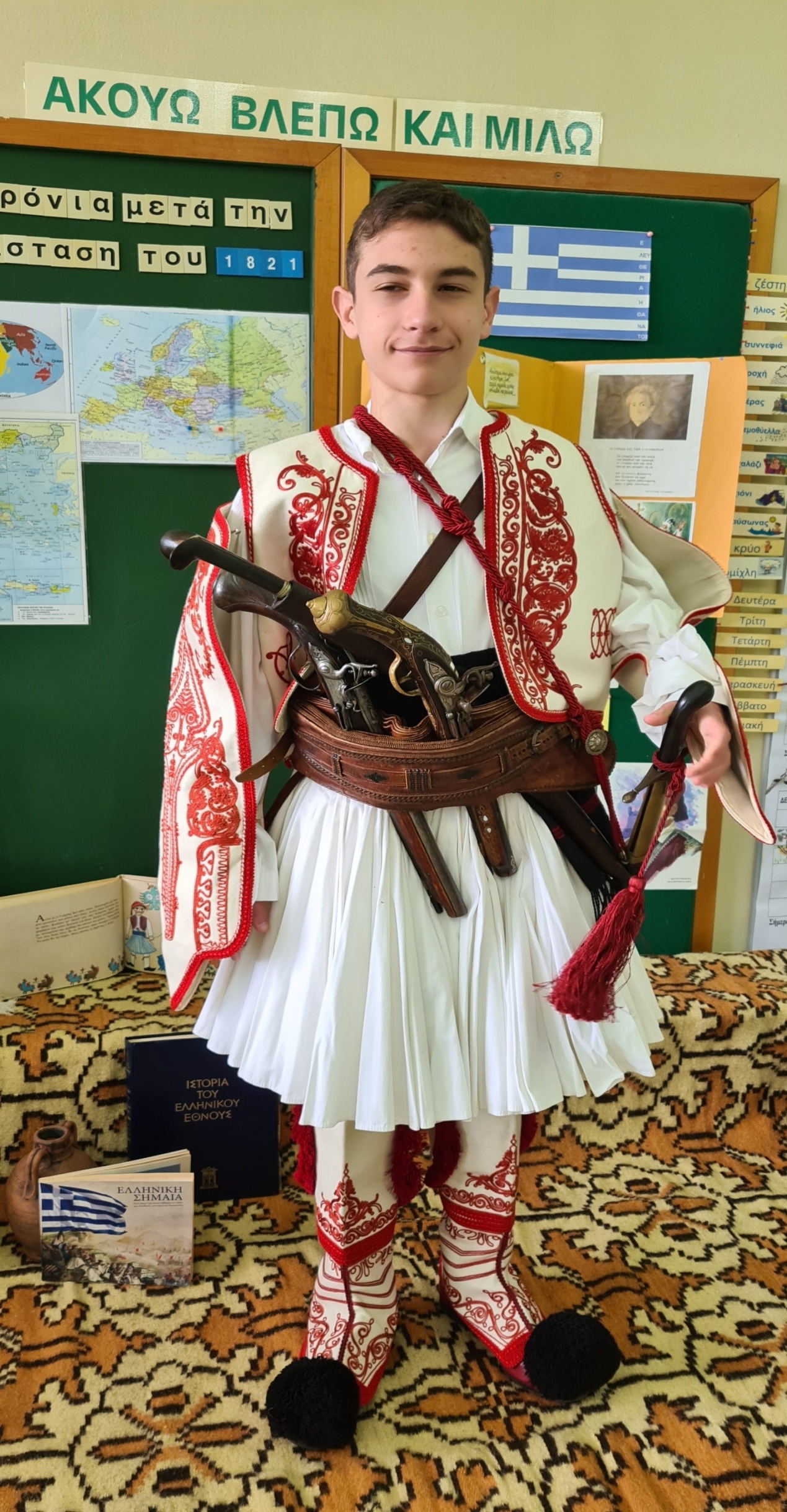 